Linguagem oral e abordagem à escrita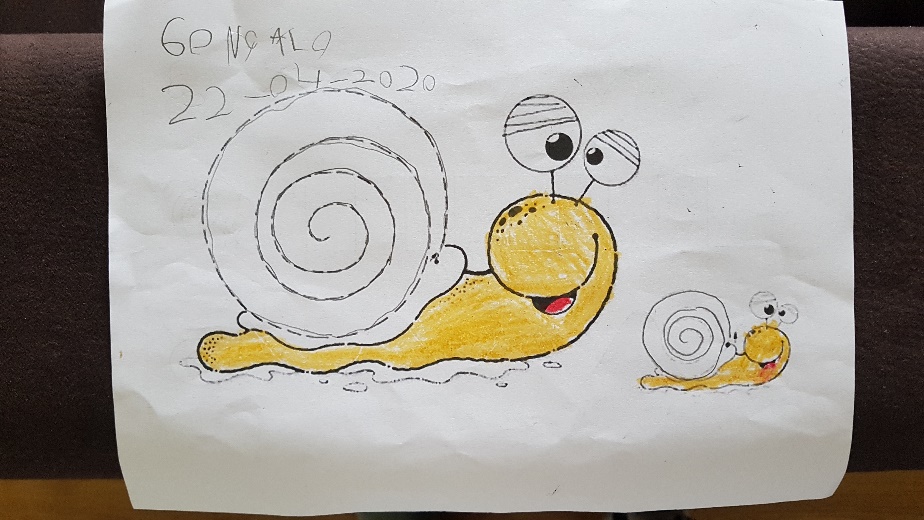 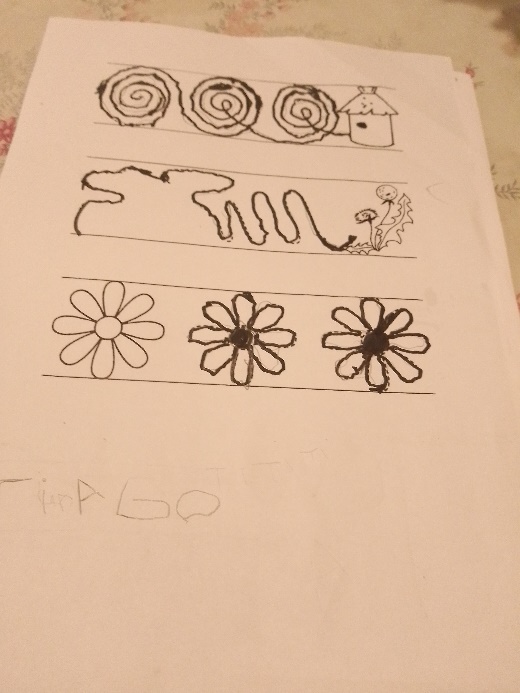 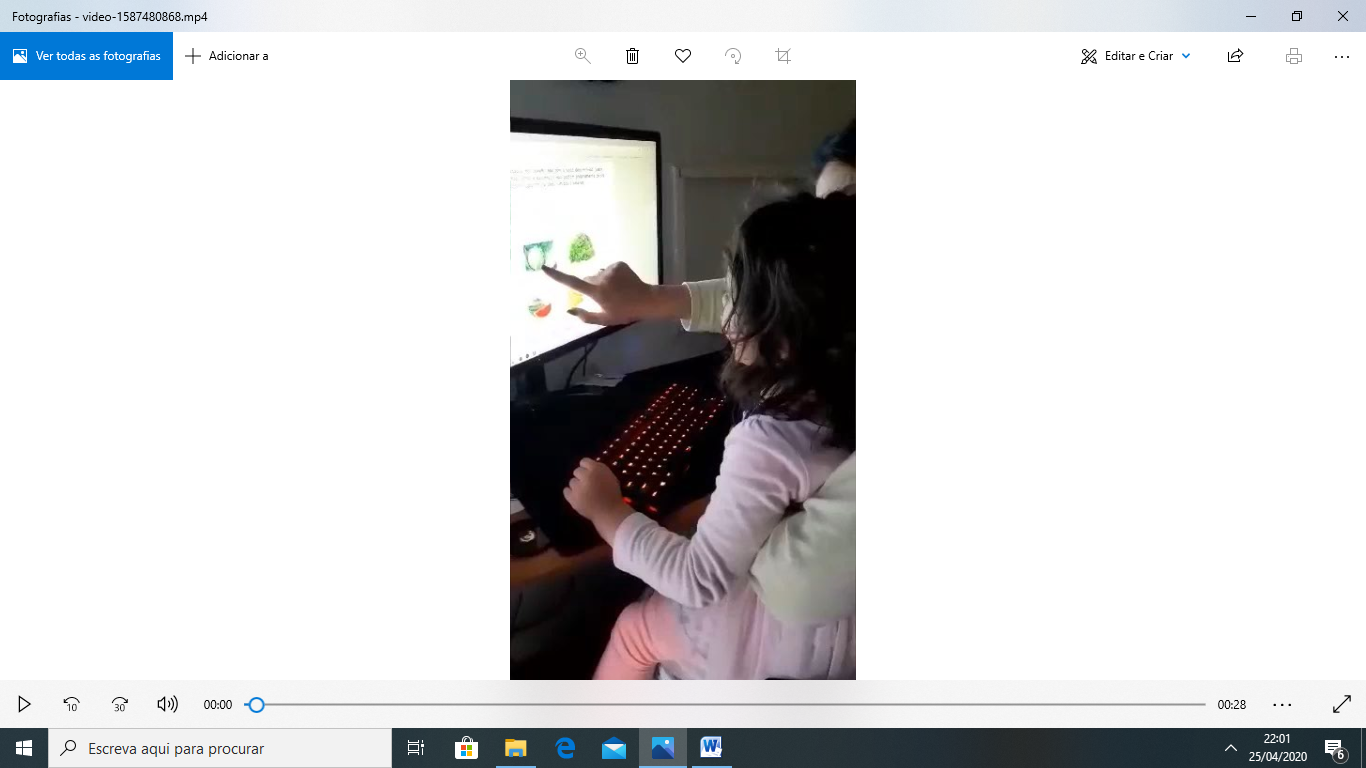 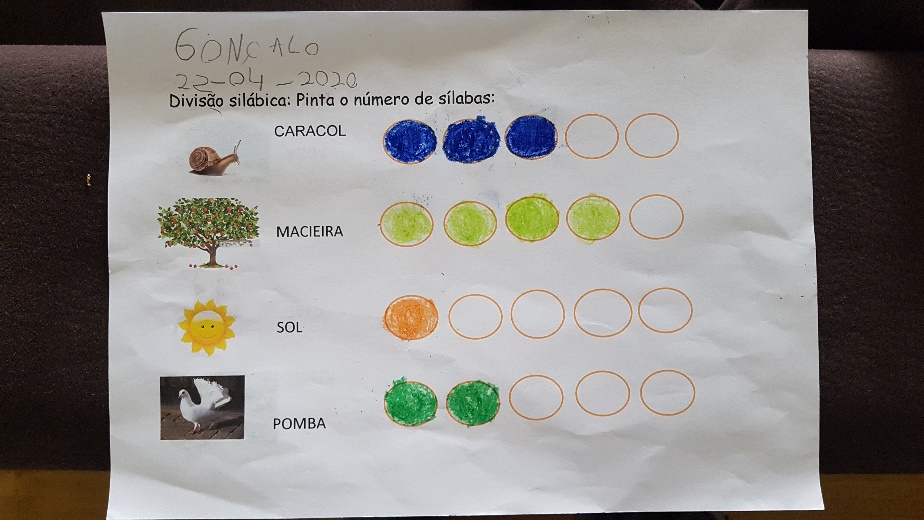 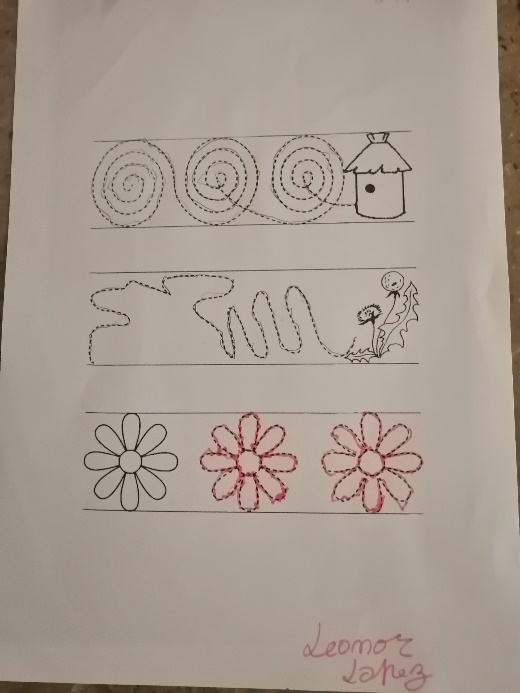 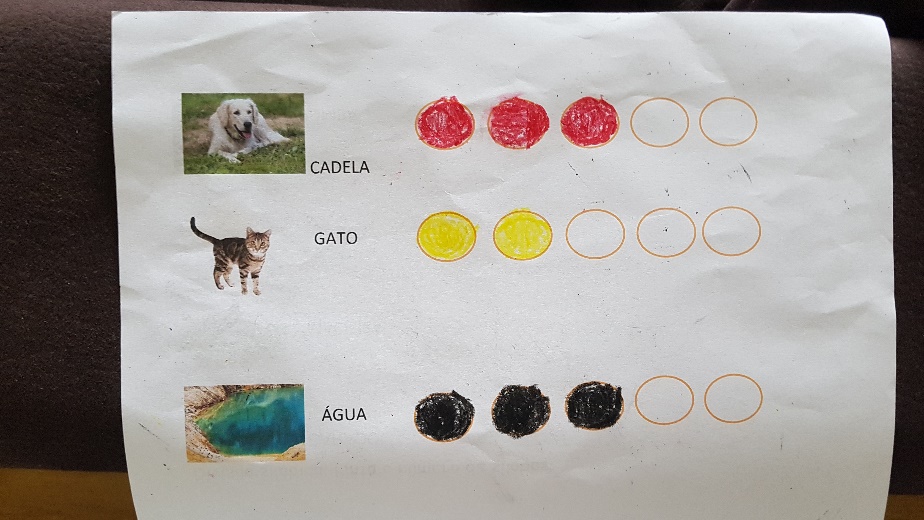 	                                                                                                                                                                                                    História: “Caracol Caracoleta”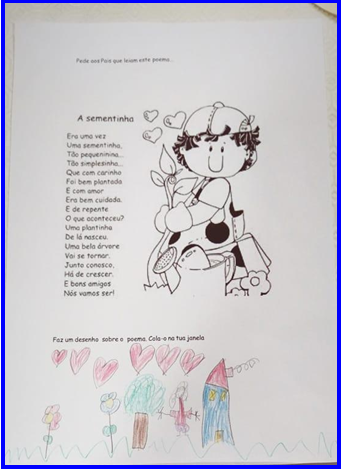 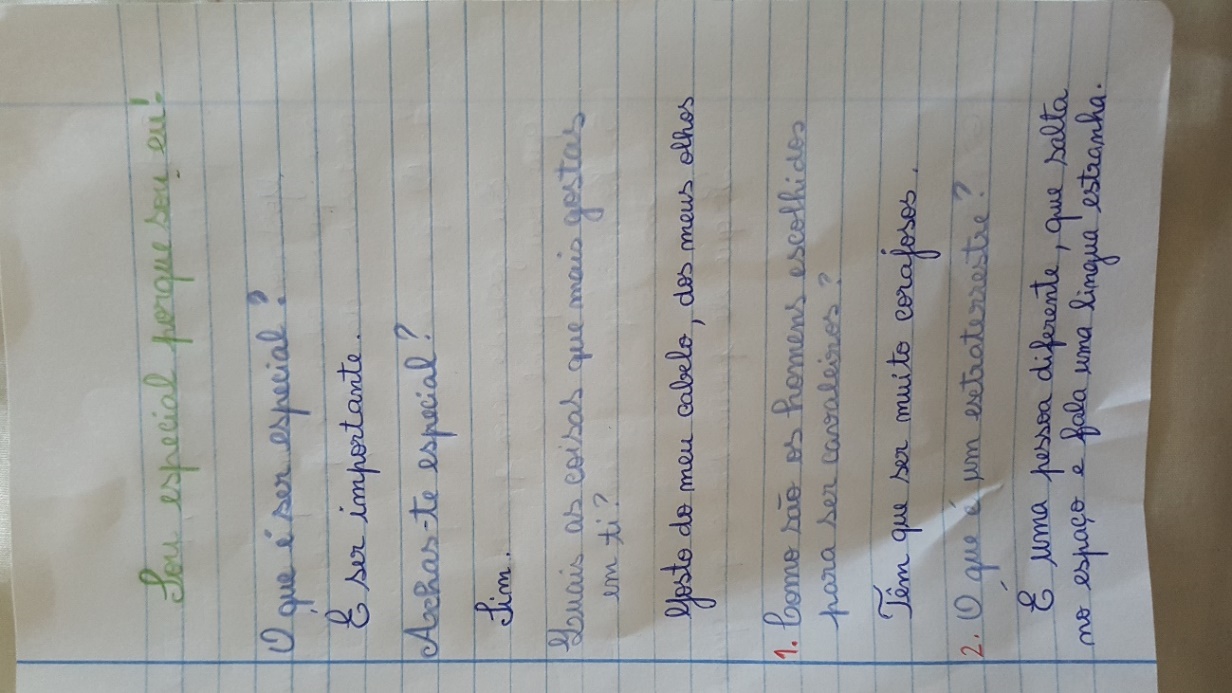 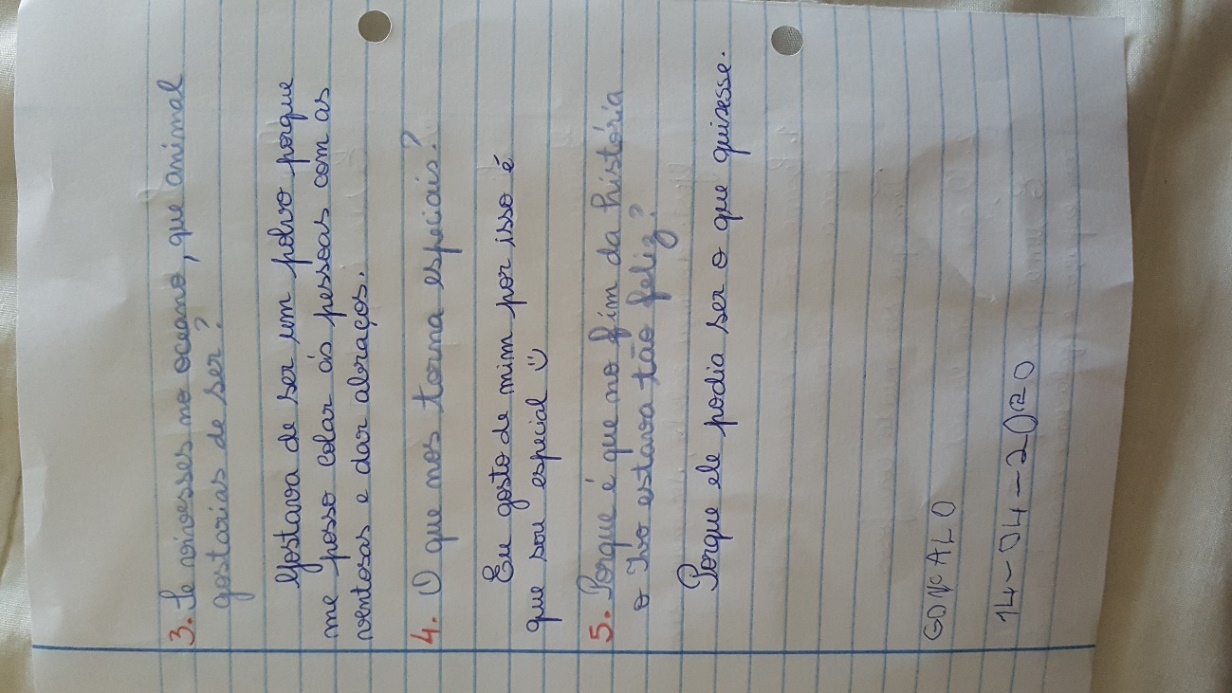 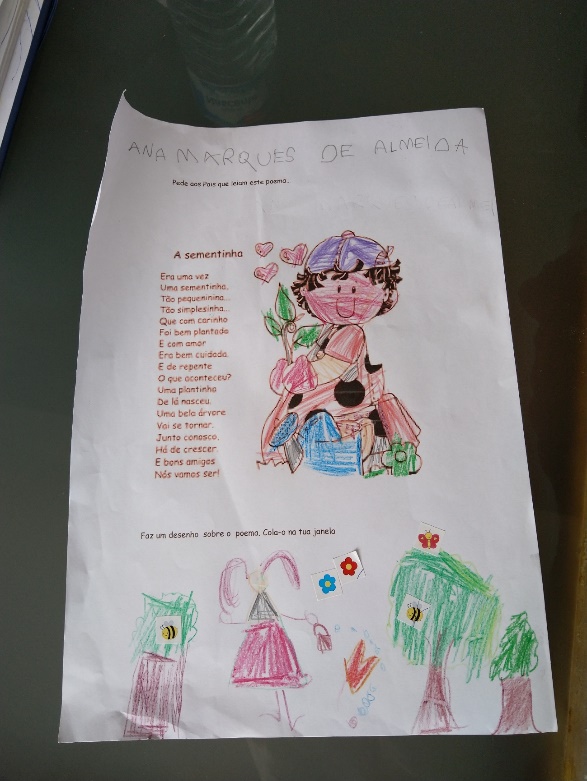 